S12 Maths CM1 – La division avec un diviseur à 2 chiffres - Mme HubinLundi 15/06 : Pour les élèves à la maison : Recopie la trace écrite de ce que nous avons travaillé jeudi 11/06 en classe virtuelle.Pour les élèves en classe : découvre cette nouvelle division avec ton enseignante puis copie la trace écrite.Mardi 16/06 : Fais la fiche d’exercices F42 en t’aidant de ta trace écrite.Pour les élèves à la maison : poste ton travail . Jeudi  18/06 : Classe virtuelle de math  ou   en classe  : Nous ferons une division à 2 chiffres ensemble puis des problèmes de proportionnalité.Sur toute la semaine :Faire la fiche « Soupe16 »Lundi 15 Juin 2020                                Trace écrite :  La division avec un diviseur à 2 chiffres Division N°1 de découverte : Recopie l’énoncé du problème et les 2 opérations en ligne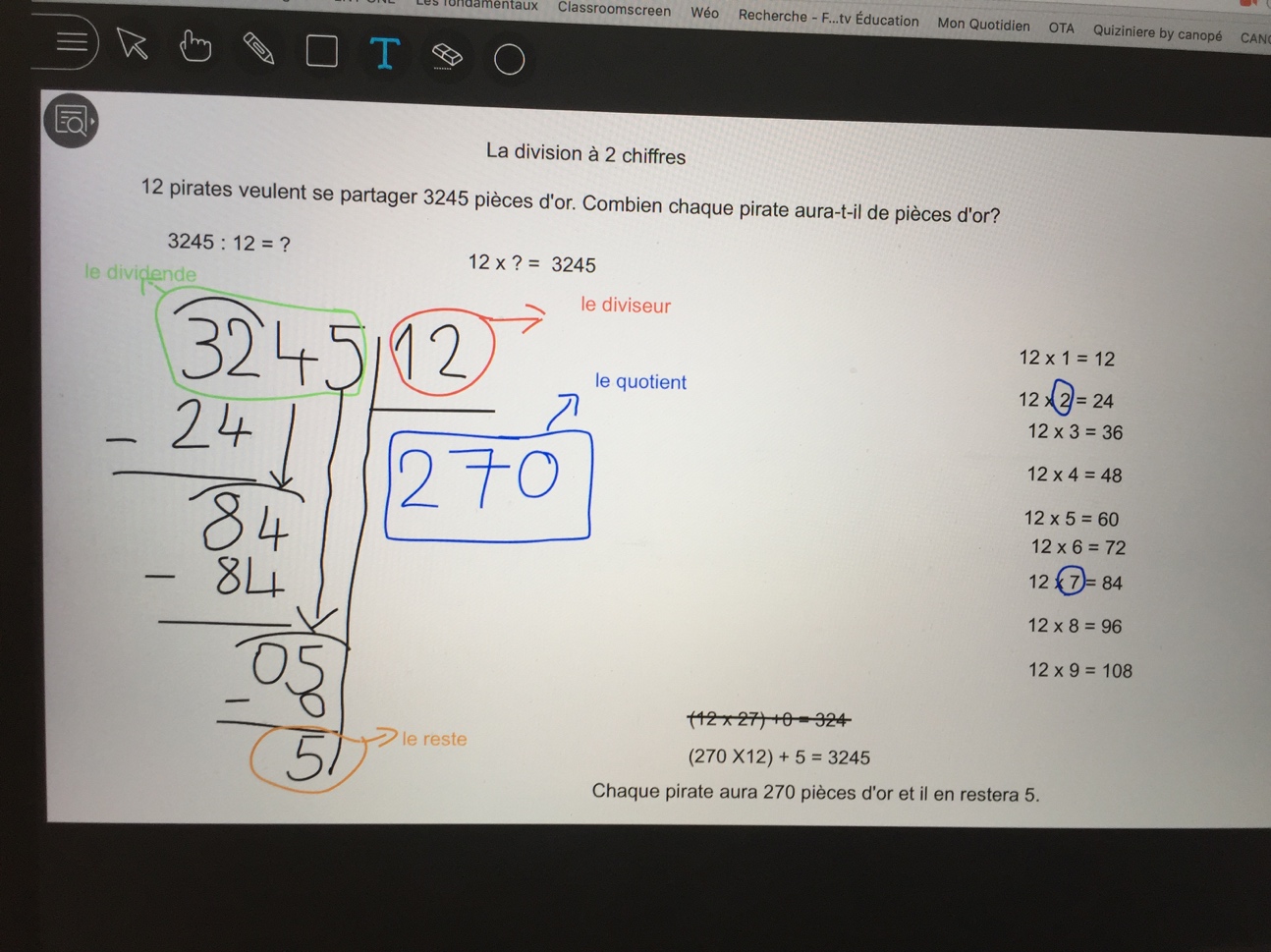 Puis pose ton opération.3 2 4 5 12         ?Copie : Pour calculer une division à 2 chiffres au diviseur, Etape1 : je commence par écrire la table de multiplication de ce diviseur                                          ici la table de 12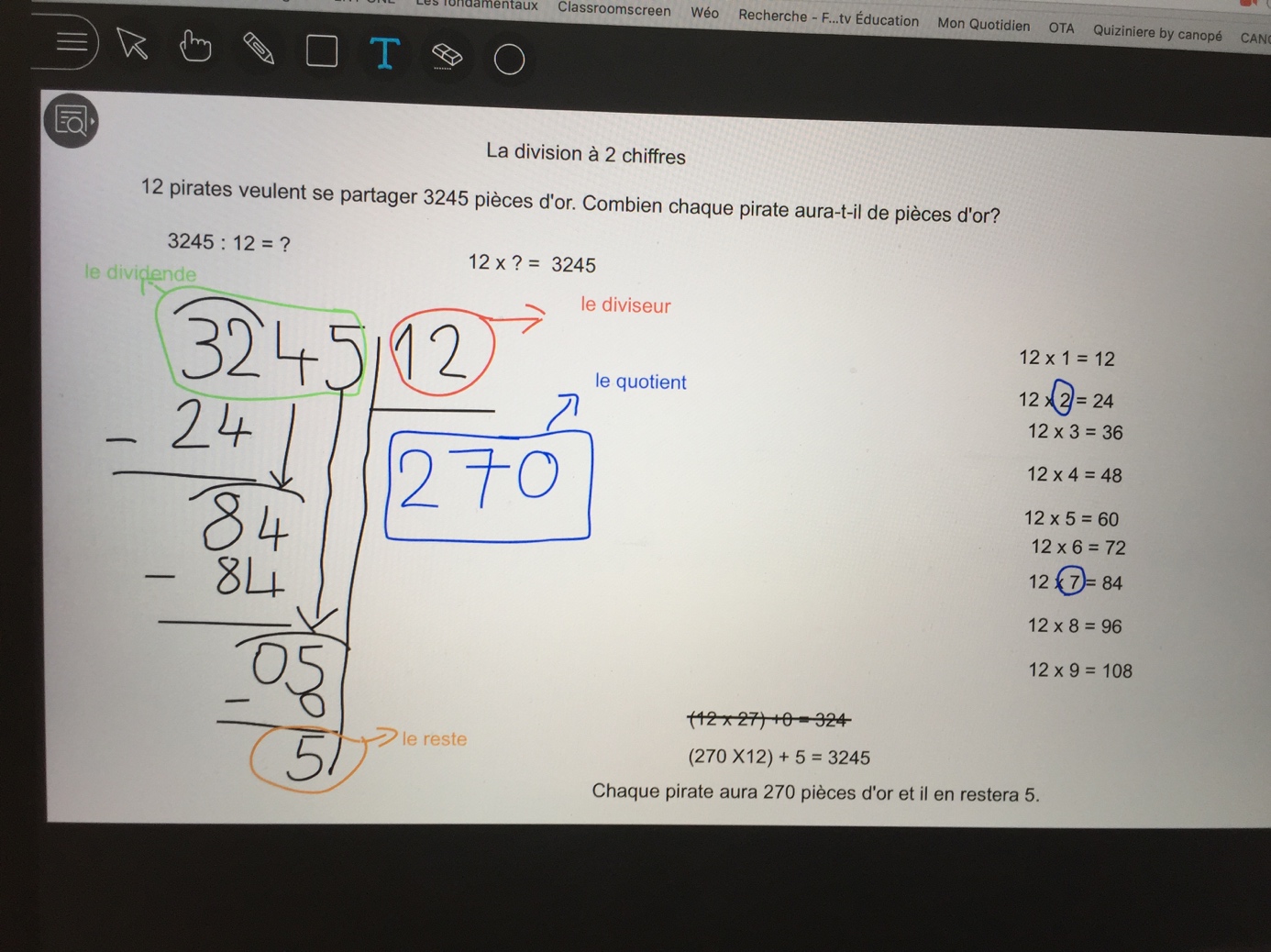 Etape2 : je fais la divisionEn 32, combien de fois 12 ? 2 car 2X12=24 donc 32 – 24 = 8Je « descends » le 4En 84, combien de fois 12 ? 7 car 7x12 = 84 donc 84 – 84 = 0Je « descends » le 5En 5 combien de fois 12 ? 0 car 5est plus petit que 12. Donc 5 – 0 =5J’ai trouvé 270 au quotient et il reste 5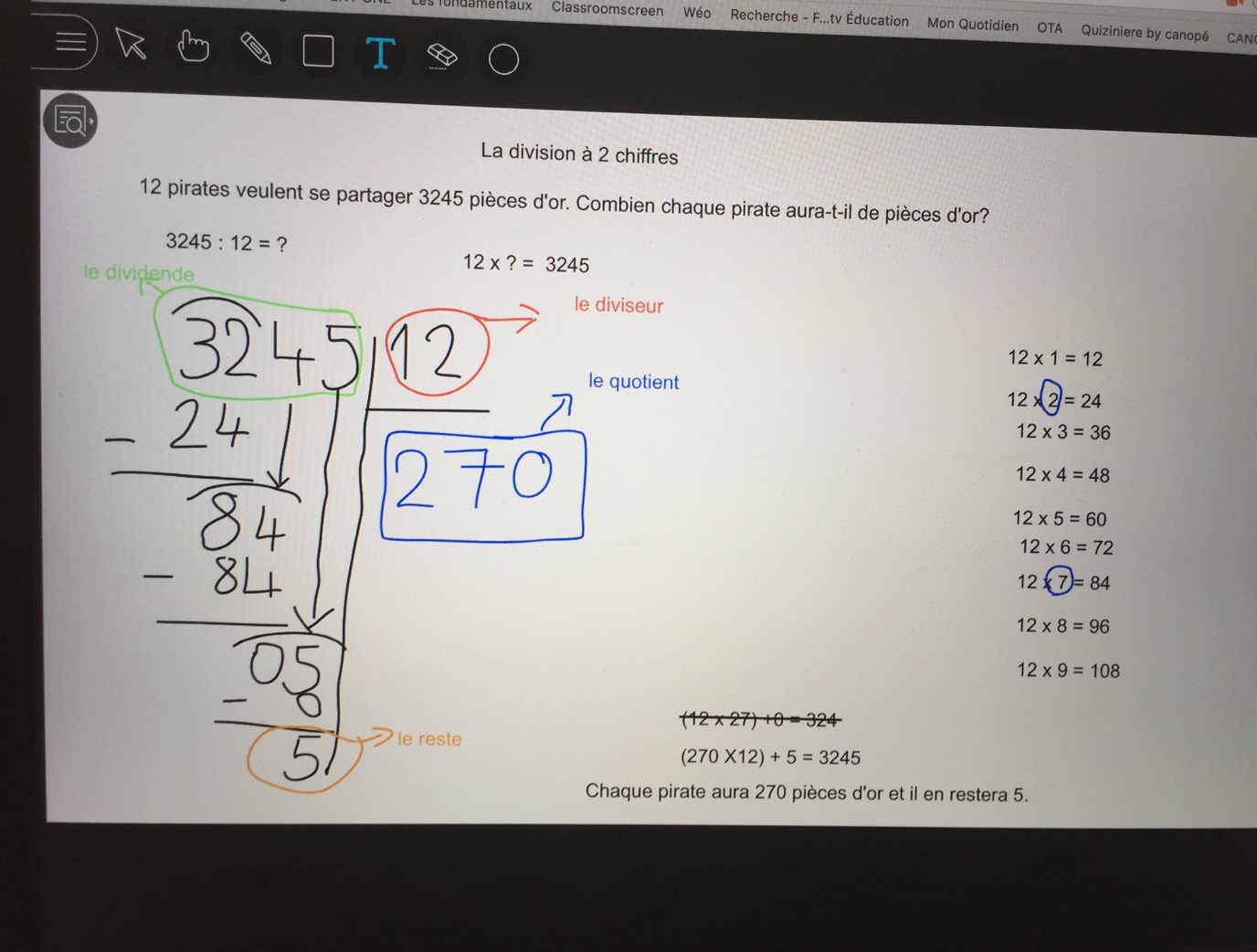 Etape3 : je fais l’opération de vérification( 12 x 270) + 5 = 3240 + 5 = 3245                 c’est bien le dividende du départEtape4 : je note le vocabulaire sur ma feuille : dividende, diviseur, quotient et reste	Division N°2 pour s’exercer : Refais les 4 étapes sur ton cahier pour obtenir le résultat de cette division
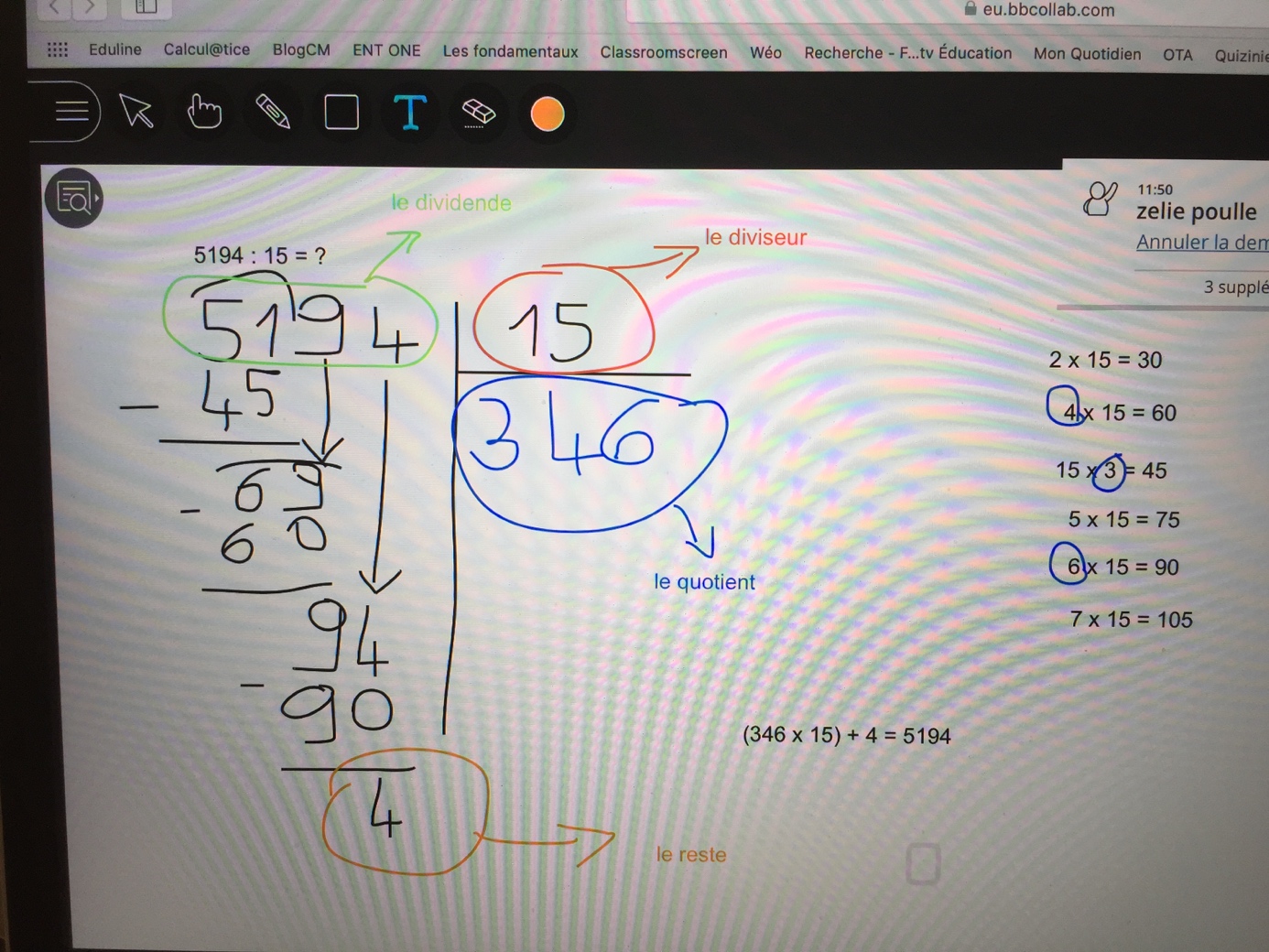 Voilà ta trace écrite terminée.